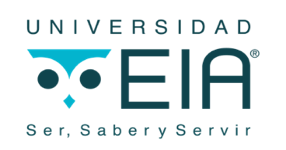 Otro, cuál: Firma del aspirante.FechaFechaFechaFechaFechaFechaDíaMesAñoPerfil profesional (Describa brevemente sus competencias profesionales)NombresNombresNombresApellidosApellidosApellidosApellidosDirección de domicilioDirección de domicilioDirección de domicilioCiudadCiudadCiudadCiudad# Teléfono fijo# Teléfono fijo# Teléfono fijo# Teléfono móvil # Teléfono móvil # Teléfono móvil # Teléfono móvil Correo electrónicoCorreo electrónicoCorreo electrónicoNacionalidadNacionalidadNacionalidadNacionalidadEdadFecha y lugar de nacimientoFecha y lugar de nacimientoFecha y lugar de nacimientoFecha y lugar de nacimientoFecha y lugar de nacimientoFecha y lugar de nacimientoCedula de ciudadaníaCedula de extranjeríaCedula de extranjeríaNº de cedulaEstado civilEstado civilEstado civilEstado civilEstado civilEstado civilNúmero de hijosNúmero de hijosNúmero de hijosNúmero de hijosNúmero de hijosNúmero de hijosEstrato socio-económicoEstrato socio-económicoEstrato socio-económicoEstrato socio-económicoEstrato socio-económicoEstrato socio-económico123456Trabaja actualmenteTrabaja actualmenteSiNoNombre EmpresaEPSPensiónTiene familiares actualmente en la Universidad EIATiene familiares actualmente en la Universidad EIATiene familiares actualmente en la Universidad EIATiene familiares actualmente en la Universidad EIATiene familiares actualmente en la Universidad EIASiNoNombres y apellidosCargoAfinidadEducación Formal SuperiorEducación Formal SuperiorEducación Formal SuperiorFechaTituloTituloNombre de la Institución Grado DD/MM/AAOtro, cuál:IdiomasNivel de idiomaNivel de idiomaNivel de idiomaNivel de idiomaNivel de idiomaNivel de idiomaNombre del Examen Fecha del último examen de CertificaciónBajoMedioAltoBajoMedioAltoExperiencia LaboralExperiencia LaboralExperiencia LaboralExperiencia LaboralExperiencia LaboralEmpresaEmpresaFechaFechaReferencia - contactoEmpresaEmpresaInicioFinalCargo:Cargo:Cargo:Cargo:Cargo:Funciones y responsabilidades:Funciones y responsabilidades:Funciones y responsabilidades:Funciones y responsabilidades:Funciones y responsabilidades:Motivo de retiroExperiencia LaboralExperiencia LaboralExperiencia LaboralExperiencia LaboralExperiencia LaboralEmpresaEmpresaFechaFechaReferencia - contactoEmpresaEmpresaInicioFinalCargo:Cargo:Cargo:Cargo:Cargo:Funciones y responsabilidades:Funciones y responsabilidades:Funciones y responsabilidades:Funciones y responsabilidades:Funciones y responsabilidades:Motivo de retiroExperiencia LaboralExperiencia LaboralExperiencia LaboralExperiencia LaboralExperiencia LaboralEmpresaEmpresaFechaFechaReferencia - contactoEmpresaEmpresaInicioFinalCargo:Cargo:Cargo:Cargo:Cargo:Funciones y responsabilidades:Funciones y responsabilidades:Funciones y responsabilidades:Funciones y responsabilidades:Funciones y responsabilidades:Motivo de retiroExperiencia DocenteExperiencia DocenteExperiencia DocenteExperiencia DocenteExperiencia DocenteInstitución EducativaInstitución EducativaFechaFechaReferencia - contactosInstitución EducativaInstitución EducativaInicioFinalCargo:Cargo:Cargo:Cargo:Cargo:Funciones y responsabilidades:Funciones y responsabilidades:Funciones y responsabilidades:Funciones y responsabilidades:Funciones y responsabilidades:Motivo de retiroExperiencia DocenteExperiencia DocenteExperiencia DocenteExperiencia DocenteExperiencia DocenteInstitución EducativaInstitución EducativaFechaFechaReferencia - contactosInstitución EducativaInstitución EducativaInicioFinalCargo:Cargo:Cargo:Cargo:Cargo:Funciones y responsabilidades:Funciones y responsabilidades:Funciones y responsabilidades:Funciones y responsabilidades:Funciones y responsabilidades:Motivo de retiroExperiencia DocenteExperiencia DocenteExperiencia DocenteExperiencia DocenteExperiencia DocenteInstitución EducativaInstitución EducativaFechaFechaReferencia - contactosInstitución EducativaInstitución EducativaInicioFinalCargo:Cargo:Cargo:Cargo:Cargo:Funciones y responsabilidades:Funciones y responsabilidades:Funciones y responsabilidades:Funciones y responsabilidades:Funciones y responsabilidades:Motivo de retiroReferencias personalesReferencias personalesReferencias personalesNombres y ApellidosContactoParentescoContacto de personas cercanas a ustedContacto de personas cercanas a ustedContacto de personas cercanas a ustedNombres y ApellidosCelular/TeléfonoParentesco